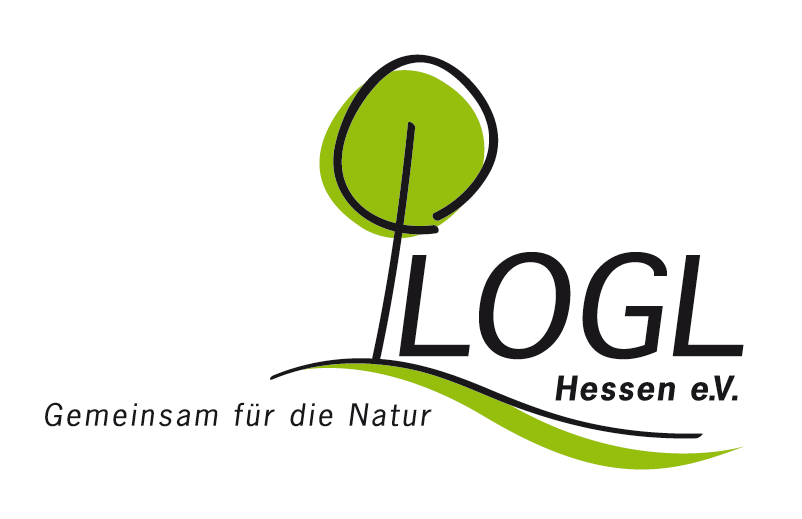 Fachwartefortbildungam Samstag, 25. November  in ElzAbsender:Name, Vorname: ___________________________________________________________ Adresse:              ___________________________________________________________OGV / KV: 	___________________________________________________________Telefon / E-Mail: ___________________________________________________________Anmeldungen bitte bis 15. November 17Mittagessen zur Auswahl: (mit der Anmeldung das gewünschte Menü angeben!) 					    bitte ankreuzenJägerschnitzel mit Pommes & Salat		11,20 €Wienerschnitzel mit Pommes & Salat		  9,80 €	Hähnchen mit Reis und Salat				11,80 €	Bifteki mit Pommes und Salat		  		  9,90 €			Menü und Preisanpassung vorbehalten!Ort / Datum / Unterschrift__________________________________________________LOGL Hessen e.V.Postadresse:Oberhof 3, 35606 SolmsTelefon: 06442 7083024E-Mail: info@logl-hessen.de